Proposals SoughtSocial Distancing Workshop Proposals SoughtArtizan Collective CIC is seeking workshop proposals that can be run at the Artizan Collective Gallery (Fleet Walk, Torquay) and Artizan Gallery (Lucius Street, Torquay) in line with social distancing and COVID-19 Secure regulations.This exciting opportunity is looking to develop new opportunities for audiences and creatively overcome the challenges to traditional ways of working, establishing new practices for delivering workshops safely. As part of this we would like creatives, workshop leaders and artists to approach us with proposals that we can run at these two venues.With the huge uptake in arts during the national lockdown, this is an exciting time to be developing new opportunities to capture the imagination of the general public and we’re looking for partners who would like to join us in this venture.ApplicantsWe are interested to receive proposals from proactive individuals who are interested in working collaboratively to solve the problems facing traditional workshop models. We are offering more than just a space to host workshops, instead, we want to work with creatives to overcome obstacles that may prevent them from delivering activity as they have done previously and will aim to flex the resources at our disposal to support these goals.This is a completely open process and we are happy to discuss diverse solutions that might allow creatives to navigate this new landscape. You can come to us with a fully fleshed out idea or just to start a conversation.Full Terms and conditions can be read here https://bit.ly/2yEQE8c.COVID-19 SecureAt the start of May 2020, the UK Government released initial guidance outlining new expectations of businesses in light of the COVID-19 Pandemic. These policies, that all trading businesses who interact with the general public must hold, are known as COVID-19 Secure, and displaying the government recognised notice of this standard indicates a business’s compliance.This guidance is new and evolving and we are doing our best to keep pace with the required precautions that will keep our audiences safe, at the same time balancing this with an offer that continues to reflect our own high standards. This project is designed to develop these new standards for delivery and find a method that maintains a worthwhile experience but also maintains COVID-19 Secure guidelines and our commitment to increased safety.Artizan Collective CIC, Exhibition ProposalsArtizan Collective CIC, Exhibition ProposalsArtizan Collective CIC, Exhibition Proposals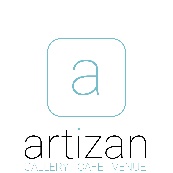 This form will allow you to provide all the necessary details for exhibition proposal to Artizan Gallery. All the boxes are expandable so please make sure you fill in all details as fully and accurately as possible. You can review our full terms and conditions here https://bit.ly/2yEQE8c which apply to proposals we receive. Once completed, applicants should email a copy of the completed form to juliebrandon@artizangallery.co.uk..This form will allow you to provide all the necessary details for exhibition proposal to Artizan Gallery. All the boxes are expandable so please make sure you fill in all details as fully and accurately as possible. You can review our full terms and conditions here https://bit.ly/2yEQE8c which apply to proposals we receive. Once completed, applicants should email a copy of the completed form to juliebrandon@artizangallery.co.uk..This form will allow you to provide all the necessary details for exhibition proposal to Artizan Gallery. All the boxes are expandable so please make sure you fill in all details as fully and accurately as possible. You can review our full terms and conditions here https://bit.ly/2yEQE8c which apply to proposals we receive. Once completed, applicants should email a copy of the completed form to juliebrandon@artizangallery.co.uk..This form will allow you to provide all the necessary details for exhibition proposal to Artizan Gallery. All the boxes are expandable so please make sure you fill in all details as fully and accurately as possible. You can review our full terms and conditions here https://bit.ly/2yEQE8c which apply to proposals we receive. Once completed, applicants should email a copy of the completed form to juliebrandon@artizangallery.co.uk..Your DetailsYour DetailsYour DetailsYour DetailsPlease provide full contact details for us to reach you on.Please provide full contact details for us to reach you on.Please provide full contact details for us to reach you on.Please provide full contact details for us to reach you on.Full Name:Email Address:Phone Number:Your ProposalYour ProposalYour ProposalYour ProposalYour proposal – In as much detail as possible, tell us about your proposal. This information can be supplied in a separate document. You should provide information such as:Your workshop ideaYour experience and practiceThe resources you might needAny other informationAlternatively, if you are just looking to start a conversation you can keep it simple and just tell us a bit about yourself.Your proposal – In as much detail as possible, tell us about your proposal. This information can be supplied in a separate document. You should provide information such as:Your workshop ideaYour experience and practiceThe resources you might needAny other informationAlternatively, if you are just looking to start a conversation you can keep it simple and just tell us a bit about yourself.Your proposal – In as much detail as possible, tell us about your proposal. This information can be supplied in a separate document. You should provide information such as:Your workshop ideaYour experience and practiceThe resources you might needAny other informationAlternatively, if you are just looking to start a conversation you can keep it simple and just tell us a bit about yourself.Your proposal – In as much detail as possible, tell us about your proposal. This information can be supplied in a separate document. You should provide information such as:Your workshop ideaYour experience and practiceThe resources you might needAny other informationAlternatively, if you are just looking to start a conversation you can keep it simple and just tell us a bit about yourself.Terms and ConditionsTerms and ConditionsTerms and ConditionsTerms and ConditionsBy submitting a proposal, you accept our Terms and Conditions for Workshop Proposals which can be found here https://bit.ly/2yEQE8c. Please indicate your understanding by printing your name here. Your submission form is not complete if you do not provide this.By submitting a proposal, you accept our Terms and Conditions for Workshop Proposals which can be found here https://bit.ly/2yEQE8c. Please indicate your understanding by printing your name here. Your submission form is not complete if you do not provide this.